Clay Portals PlanningBrainstorming: Make a list of 10 possible types of portals and/or the places your portal might lead. (Brainstorming ideas…think about past, present or future places, memories, dreams, etc?)Sketches: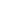 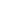 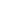 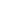 Final BrainstormingDraw the door you have chosen 1 more time labeling where you will include each of your clay techniques(Applique (slip and score), Piercing, Carving, and Incising)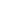 1.2.3.4.5.6.7.8.9.10.